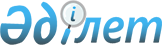 Об утверждении показателей критериев значимых платежных системПостановление Правления Национального Банка Республики Казахстан от 31 августа 2016 года № 222. Зарегистрировано в Министерстве юстиции Республики Казахстан 6 октября 2016 года № 14303.
      В соответствии с законами Республики Казахстан от 30 марта 1995 года "О Национальном Банке Республики Казахстан", от 26 июля 2016 года "О платежах и платежных системах", в целях определения показателей критериев значимых платежных систем Правление Национального Банка Республики Казахстан ПОСТАНОВЛЯЕТ:
      1. Утвердить следующие показатели критериев значимых платежных систем:
      1) при осуществлении через платежную систему платежей и (или) переводов денег в национальной валюте на территории Республики Казахстан в течение года в объеме не менее двадцати пяти процентов от общего объема данных платежей и (или) переводов денег за вычетом объема платежей и (или) переводов денег, проведенных в национальной валюте на территории Республики Казахстан в течение года через системно значимые платежные системы;
      2) при осуществлении через платежную систему платежей и (или) переводов денег в иностранной валюте на территории Республики Казахстан в течение года в объеме не менее двадцати пяти процентов от общего объема данных платежей и (или) переводов денег;
      3) при осуществлении через платежную систему международных платежей и (или) переводов денег в течение года в объеме не менее двадцати пяти процентов от совокупного объема отправленных из Республики Казахстан за рубеж и полученных в Республику Казахстан из-за рубежа платежей и (или) переводов денег;
      4) при осуществлении через платежную систему платежей и (или) переводов денег в течение года для систем денежных переводов денег в объеме не менее двадцати пяти процентов от совокупного объема отправленных через системы денежных переводов денег по Республике Казахстан и за рубеж и полученных в Республику Казахстан через системы денежных переводов из-за рубежа платежей и (или) переводов денег;
      5) при осуществлении через платежную систему межбанковских платежей по расчетам с платежными карточками в течение года в объеме не менее двадцати пяти процентов от общего объема данных платежей;
      6) при одновременном выполнении следующих двух условий: 
      при достижении на начало календарного года количества платежных карточек, выпущенных в рамках данной платежной системы, двадцати пяти процентов от общего количества платежных карточек в обращении;
      при осуществлении через платежную систему в течение календарного года операций в объеме не менее двадцати пяти процентов от общего объема платежей с использованием платежных карточек.
      Сноска. Пункт 1 в редакции постановления Правления Национального Банка РК от 21.09.2020 № 112 (вводится в действие по истечении десяти календарных дней после дня его первого официального опубликования).


      2. Департаменту платежных систем (Ашыкбеков Е.Т.) в установленном законодательством Республики Казахстан порядке обеспечить:
      1) совместно с Юридическим департаментом (Сарсенова Н.В.) государственную регистрацию настоящего постановления в Министерстве юстиции Республики Казахстан;
      2) направление настоящего постановления в республиканское государственное предприятие на праве хозяйственного ведения "Республиканский центр правовой информации Министерства юстиции Республики Казахстан":
      на официальное опубликование в информационно-правовой системе "Әділет" в течение десяти календарных дней после его государственной регистрации в Министерстве юстиции Республики Казахстан;
      для включения в Государственный реестр нормативных правовых актов Республики Казахстан, Эталонный контрольный банк нормативных правовых актов Республики Казахстан в течение десяти календарных дней со дня его государственной регистрации в Министерстве юстиции Республики Казахстан;
      3) размещение настоящего постановления на официальном интернет-ресурсе Национального Банка Республики Казахстан после его официального опубликования.
      3. Управлению по защите прав потребителей финансовых услуг и внешних коммуникаций (Терентьев А.Л.) обеспечить направление настоящего постановления на официальное опубликование в периодические печатные издания в течение десяти календарных дней после его государственной регистрации в Министерстве юстиции Республики Казахстан.
      4. Контроль за исполнением настоящего постановления возложить на заместителя Председателя Национального Банка Республики Казахстан Пирматова Г.О.
      5. Настоящее постановление вводится в действие по истечении десяти календарных дней после дня его первого официального опубликования.
					© 2012. РГП на ПХВ «Институт законодательства и правовой информации Республики Казахстан» Министерства юстиции Республики Казахстан
				
Председатель
Национального Банка
Д. Акишев